«Сенсорное воспитание детей дошкольного возраста».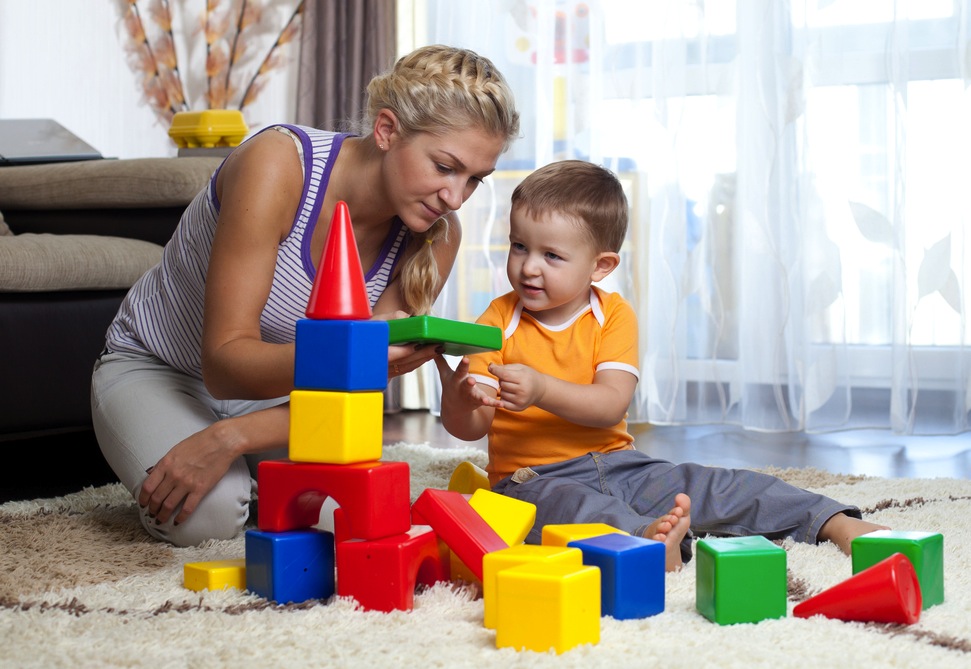 Сенсорное развитие ребенка – это способ познания окружающего мира, в основе которого лежит работа органов чувств. Ощущения дают нам представление о разнообразных свойствах окружающей среды и помогают формировать целостные образы предметов. Так, зрительное восприятие предполагает различение объектов окружающего мира по цвету, форме, размеру. Кожное восприятие включает в себя тактильные ощущения (различение предметов по фактуре – гладкое/шершавое, твердое/мягкое), осязательные ощущения (определение формы предмета на ощупь – плоское/объемное), температурные ощущения, барические ощущения (вес, тяжесть).Сенсорное развитие, направленное на формирование полноценного восприятия окружающей действительности, служит основой познания мира, первой ступенью которого является чувственный опыт. Успешность умственного, физического, эстетического воспитания в значительной степени зависит от уровня сенсорного развития детей, т. е. от того насколько совершенно ребенок слышит, видит, осязает окружающее.Уровень чувствительности к сенсорным раздражителям у всех нас существенно различается и зависит он от трех факторов:Первый фактор — это врожденные качества: абсолютный слух, повышенное обоняние генетически наследуются, равно как и возможность врожденных аномалий — слепота, глухота и т.п.Второй фактор — состояние органов чувств: на них может повлиять травма или болезнь.Третий фактор — это развитие органов чувств и восприятия, как в процессе спонтанного познания мира, так и в ходе специального обучения. Например, никто не станет сомневаться, что у человека, который с детства пробовал разнообразные блюда разных национальных кухонь, вкус будет гораздо тоньше, чем у того, кто ел только каши и макароныЧто такое сенсорные эталоны?Чему же и как учить ребенка? Первая и главная задача — предоставлять ребенку самые разнообразные предметы для обследования и обращать  его внимание на их свойства. Но этого недостаточно для полноценного развития восприятия.  Ребенок  должен научиться определять отношение выявленных или рассматриваемых свойств данного предмета к другим свойствам или предметам. Для этого существуют специальные «мерки» — именно на их освоение и должны быть направлены основные усилия. Эти мерки называют «сенсорными эталонами».«Сенсорные эталоны» представляют собой общепринятые образцы внешних свойств  предметов.Сенсорными эталонами мы, взрослые, владеем, совершенно о них не задумываясь.  Ребенок оперирует ими с той же легкостью лишь к пяти годам.  Сенсорные эталоны:- Эталоны цвета -   семь цветов спектра и их оттенки по светлоте и насыщенности.- Эталоны формы — геометрические фигуры; величины — метрическая система мер.- Слуховые эталоны — это звуковысотные отношения, музыкальные ноты, фонемы родного языка.- Вкусы мы делим на сладкий, соленый, горький и кислый.- Запахи — на тяжелые и легкие, сладкие, горькие, свежие и т.д.Оказание помощи детям в освоении сенсорных эталонов – это главная задача взрослых, и педагогов, и родителей. Ведь чтобы различие оказалось зафиксированным в сознании ребенка, его необходимо назвать, подчеркнуть и неоднократно напоминать о нем.Значение сенсорного воспитания состоит в том, что оно:- является основой для интеллектуального развития;-  упорядочивает хаотичные представления ребенка, полученные при взаимодействии с внешним миром;- развивает наблюдательность;- готовит к реальной жизни;- позитивно влияет на эстетическое чувство;- является основой для развития воображения;- развивает внимание;- дает ребенку возможность овладеть новыми способами предметно-познавательной деятельности;- обеспечивает усвоение сенсорных эталонов;- обеспечивает освоение навыков учебной деятельности;- влияет на расширение словарного запаса ребенка;- влияет на развитие зрительной, слуховой, моторной, образной и др. видов памяти.В повседневной жизни ребенок сталкивается с многообразием форм, красок - это и любимые игрушки, и окружающие предметы. Видит он и произведения искусства - картины, скульптуры, слышит музыку; но если усвоение этих знаний происходит стихийно, без руководства взрослых, оно часто оказывается поверхностным. Здесь и приходит на помощь сенсорное воспитание - последовательное, планомерное ознакомление детей с сенсорной культурой человечества.Перед сенсорным воспитанием стоят разные  задачи:В раннем возрасте: накопление представлений о цвете, форме, величине (важно, чтобы эти представления были разнообразными).      В среднем дошкольном возрасте:- формирование сенсорных эталонов;  - обучение детей способам обследование предметов;- обучение группировке предметов по одному или нескольким признакам;- развитие у детей аналитического восприятия - умения разбираться в сочетании цветов, расчленять форму предметов, выделять отдельные величины.В старшем дошкольном возрасте: различение речевых звуков и различение восприятия начертания букв  (при усвоении грамоты).Низкий уровень сенсорного развития сильно снижает возможность успешного обучения ребенка в школе. Сенсорному развитию ребенка необходимо уделять внимание на протяжении всего дошкольного детства. Однажды выученные названия цветов, освоенные понятия геометрических форм без постоянной тренировки и повторения забываются.Как знакомить ребенка с признаками предметов?Лучше всего это делать по принципу «трехступенчатого урока» (Мария Монтессори):1. Сначала происходит презентация нового свойства ребенку (например, взрослый называет и показывает карточку красного цвета).2. Затем педагог предлагает различные задания на закрепление осваиваемого понятия (игра «Покажи такого же цвета»).3. Самостоятельное называние ребенком освоенного понятия (взрослый задает вопрос: «Какого цвета этот предмет?»).Для непрерывного сенсорного развития необходимо регулярно подкреплять знания практическими наблюдениями и упражнениями. Повторять и закреплять в памяти изученное, можно и в игровой форме.Почему еще важно сенсорное развитие?Мария Монтессори считала, что сенсорное развитие тесно связано с эстетическим. Чем более человек способен ощущать тонкие различия цветовых оттенков и музыкальных тонов, изысканных ароматов и вкусов, тем более он склонен воспринимать и наслаждаться красотой окружающего мира и тем более развито его эстетическое чувство. Наоборот, если сенсорный опыт невелик, ощущения не утончены, необходимы грубые и сильные раздражители, которые позволят получать удовлетворение от восприятия – вспомните яркие, вульгарные, кричащие цвета рекламных щитов, зашкаливающие децибелы на концертах или в кино.Мария Монтессори также отмечала связь сенсорного развития с развитием воображения. Ведь утонченные органы чувств могут выделять малозаметные свойства, детали объектов внешнего мира, которые послужат прекрасной основой для создания необычного образа.В процессе сенсорного развития важно учитывать, что познавательные возможности ребенка трех лет еще не велики, не совершенны. Поэтому необходимо осуществлять ознакомление с простыми по своим свойствам предметами и в первую очередь с теми, с которыми дети сталкиваются в жизни. Этому способствуют специальные дидактические игры:ВеличинаБОЛЬШИЕ И МАЛЕНЬКИЕ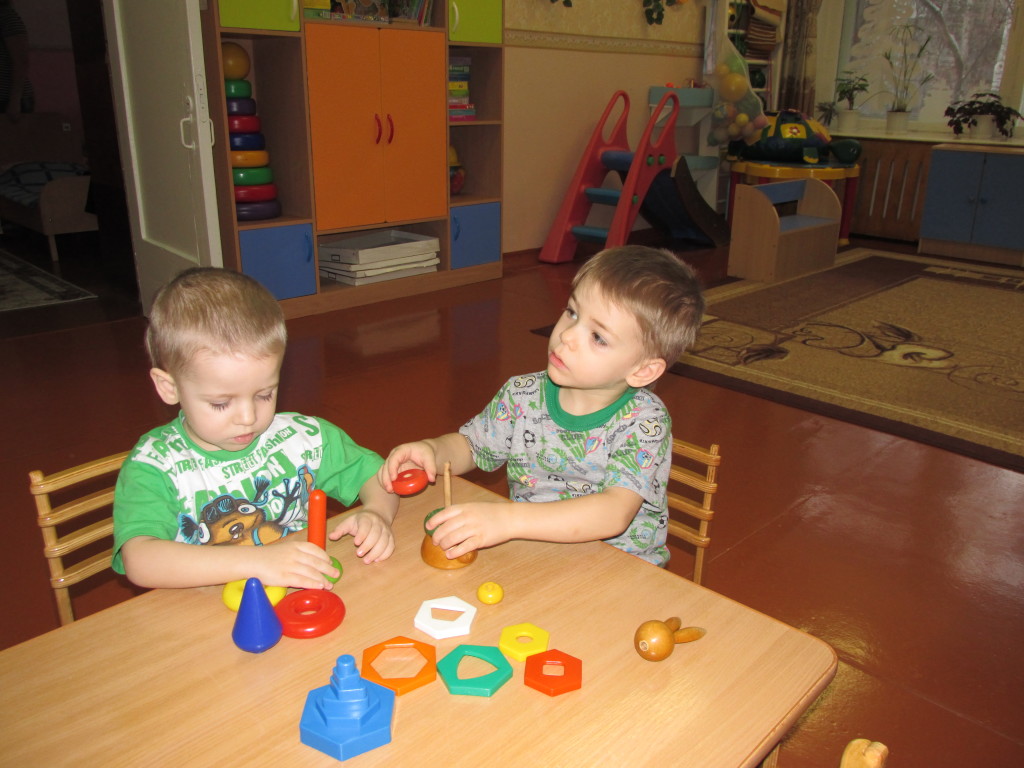  Цель: Научить ребенка чередовать предметы по величине Оборудование: По четыре больших и маленьких бусины (приблизительно 2 и 1см) одинакового цвета. Шнур или мягкая проволока, кукла и корзиночка. Ход: Воспитатель показывает ребенку красивую куклу, говорит, что кукла пришла к малышу в гости и принесла что-то в корзиночке. Затем воспитатель сажает куклу на стол и, вынимая из корзинки коробочку, показывает ребенку, что там лежат большие и маленькие бусины и нитка. Сказав, что кукла попросила малыша сделать для нее красивые бусы, воспитатель обращает внимание ребенка на то, что бусы можно нанизывать по-разному. Сначала воспитатель сам показывает, как нужно собирать бусы, а потом предлагает сделать это ребенку. Важно начать чередование с большой бусины, т.к. если чередовать бусы наоборот, т.е. сначала брать маленькую, затем большую, ребенку будет трудно справиться с заданием, потому что его в первую очередь привлекают большие бусины. Затем кукле показывают, какие получились бусы.ПОРУЧЕНИЯ Цель: Учить детей различать и называть игрушки, а также выделять их размер; развивать слуховое восприятие, совершенствовать понимание речи. Оборудование: Большие и маленькие собачки, машинки, коробочки, мячи, чашки, кубики, матрешка. Ход: Воспитатель показывает ребенку игрушки и предметы и предлагает назвать их, отмечая их размер. Затем дает малышу следующие задания:  Большую собаку напои чаем из большой чашки, а маленькую – из маленькой;  Покатай матрешку в большой машине;  Поставь маленькую собаку возле матрешки;  Построй для большой собачки домик из больших кубиков, а для маленькой– из маленьких;  Возьми маленькую собачку и посади ее на ковер;  Возьми большую собаку и посади ее в большую коробку;  Собери маленькие кубики в маленькую коробку, а большие – в большую и т.п. Если ребенок ошибается, собачка или матрешка показывают свое неудовольствие (рычит или отворачивается). КУКЛЫ ЗАБЛУДИЛИСЬ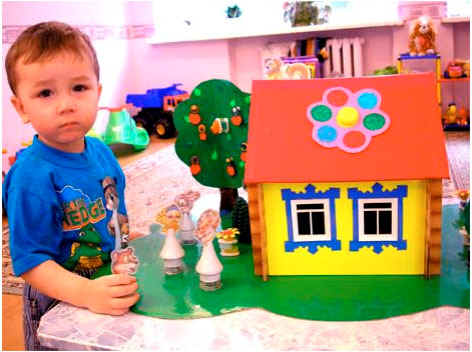  Цель: Та же. Оборудование: Несколько больших и маленьких кукол, большой и маленький домик. Ход: На столах или ковре в разных сторонах стоят игрушечные домики. Напротив, на небольшом расстоянии сидят куклы. Воспитатель показывает детям куклы. Вместе с детьми рассматривает их, отмечает, что куклы большие и маленькие. Затем говорит, что куклы заблудились и предлагает помочь куклам найти свой домик, поясняя, что большие куклы живут в большом домике, а маленькие куклы живут в маленьком домике. Дети выполняют задание, куклы благодарят их за помощь. ФормаКАКОЙ ЭТО ФОРМЫ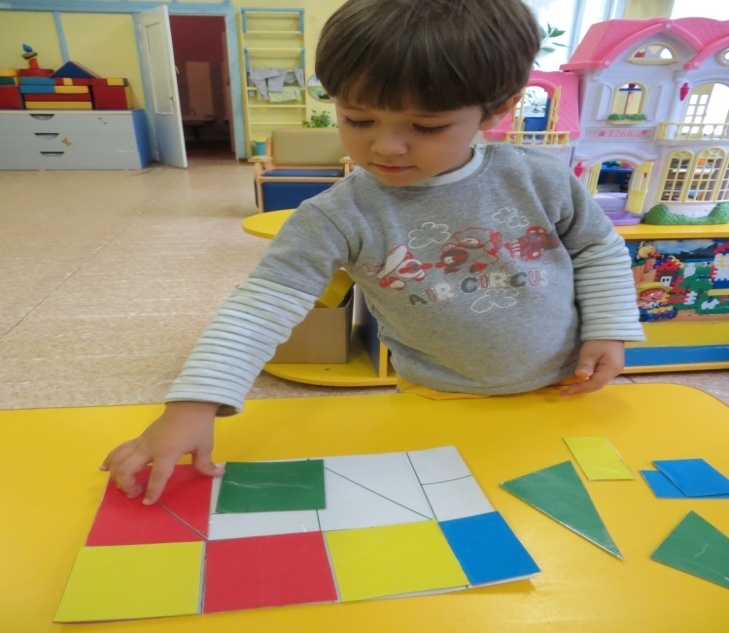 Цель: Научить ребенка чередовать предметы по форме Оборудование: По четыре круглых и квадратных глиняных бусины одинакового цвета (диаметр 2см). Шнур или мягкая проволока, кукла и корзиночка. Ход: Проводится так же, как игра «Большие и маленькие» с той лишь разницей, что на нить поочередно нанизывают круглые и квадратные бусины. Воспитательпредлагает ребенку потрогать руками каждую бусину на нитке, фиксируя на этом внимание ребенка и приговаривая: «Шарик, кубик…». ЦветКУРОЧКА И ЦЫПЛЯТА Цель: Обратить внимание ребенка на то, что цвет является признаком разных предметов и может служить для их обозначения. Оборудование: Коробка с мозаикой, где помещены шесть элементов желтого цвета и один белого. Ход: Воспитатель показывает детям игрушки: белая курочка, а за ней желтые цыплята (или картинку). Затем – белый элемент мозаики и говорит: «Это у нас будет курочка. Она белого цвета». Демонстрирует желтый элемент мозаики и поясняет: «Желтого цвета будут цыплятки». В отверстие панели воспитатель белую мозаику, еще раз напоминая, что курочка будет такого белого цвета, и помещает следом за белой мозаикой одну желтую, говоря, что такого цвета цыплята. Затем дает ребенку коробку с мозаикой и предлагает найти еще одного цыпленка и поместить его следом за мамой-курочкой. После того, как все цыплята будут найдены и размещены «гуськом», позади курочки, ребенок повторяет задание самостоятельно. УГОСТИМ МЕДВЕДЯ ЯГОДОЙЦель: Учить детей выбирать предметы данного цвета из нескольких предложенных, развивать координацию рук и мелкую моторику пальцев. Оборудование: Коробка с мозаикой, где помещены десять элементов красного цвета и по пять элементов желтого и зеленого цвета. Ход: Воспитатель показывает детям медведя и рассматривает его вместе с детьми. Затем предлагает детям угостить его ягодой, делая акцент на то, что мишка любит только спелую ягоду красного цвета. Далее, воспитатель берет из коробки элемент мозаики красного цвета (ягодку), вставляет ее в панель и предлагает детям тоже собирать ягоды, следя за тем, чтобы дети брали только спелые ягоды красного цвета. Когда все красные ягоды собраны в «корзину», медведь благодарит детей.Игры и упражнения с предметамиВ воспитании детей раннего и младшего дошкольного возраста очень важным является обогащение и совершенствование чувственного опыта в процессе деятельности. Характерной для этой возрастной ступени деятельностью является деятельность предметная. Ее называют ведущей не только потому, что она преобладает, но и потому, что имеет исключительное значение для формирования важных качеств детской психики. В процессе деятельности у детей развивается мышление, сообразительность, воспитывается сосредоточенность, умение спокойно, не отвлекаясь, заниматься в течение некоторого времени каким-то одним делом. Предметная деятельность имеет важное значение и для сенсорного развития ребенка. Действуя с предметами, он познает их качества и свойства, знакомится с формой, величиной, цветом, пространственными соотношениями. В процессе действий с предметами у детей 2-3 года жизни развиваются качества обучаемости: сосредоточенность взгляда на предмете, заторможенность движений, сохранение определенной позы, эмоциональная настроенность. Действия с такими предметами, как дидактические игрушки, всегда ставят перед ребенком умственную задачу, он старается добиться результата – собрать башенку, сложить матрешку и т.п. Так, исподволь формируется целеустремленность. Некоторые дидактические игрушки для выполнения игровой задачи требуют известной последовательности действий и отбора деталей. Предметные действия развивают координацию и согласованность движений обеих рук ребенка, ведут к образованию связей в работе глаз (часто уха) и рук, обеспечивают овладение пространством. Цель предложенных ниже игр и упражнений с дидактическими игрушками: развивать у детей координацию рук и мелкую моторику пальцев, способствовать закреплению качеств предметов (величина, форма, цвет). СЛОЖИ МАТРЕШКУ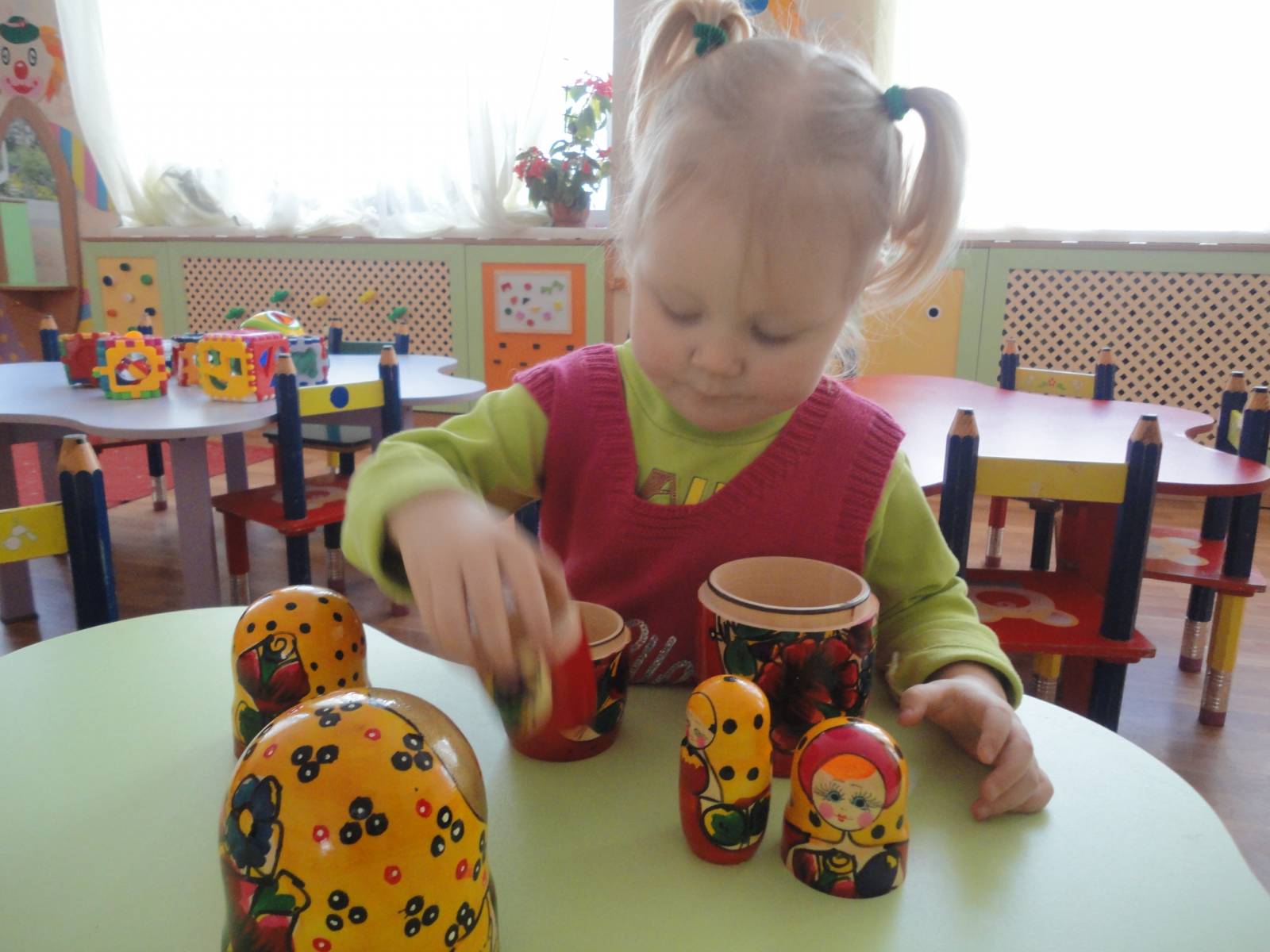 Оборудование: Матрешка, которая вмещает несколько вложенных друг в друга кукол меньшего размера. Ход: Воспитатель вместе с ребенком открывает матрешку, произнося: «Матрешка, матрешка, откройся немножко!». Достает матрешку поменьше и ставит ее рядом с большой, предложив малышу сравнить их по размеру и цвету. Когда все матрешки окажутся открытыми, воспитатель предлагает ребенка сложить их обратно, начиная с самой маленькой. Мы – матрешки, мы – сестрички,                    В прятки с нами поиграй, Все подружки-невелички.                                 Нас скорее собирай – Как начнем плясать и петь,                              Если будешь ошибаться,  Никому не усидеть!                                          Мы не будем закрываться!                                                                                              (С. Рещикова)              Сначала игру следует проводить с двусложной матрешкой, затем с трехсложной и т.дВоспитатель: Вершинина Т.А.